\     R  O  M  Â  N  I  A					               Nesecret           MINISTERUL AFACERILOR INTERNE                                                    Târgovişte                                        					Nr.  105033  din 20.12.2023 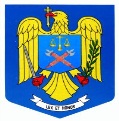 INSPECTORATUL DE  POLIŢIE  JUDEŢEAN                             DAMBOVITA                             COMISIA DE EXAMEN        A P R O BPOSTARE PE SITE-UL INSTITUŢIEI                                                                                    P. INSPECTOR  ŞEF                                                                                                                                                                                                                 Comisar şef de poliţie   A  N  U  N  ŢÎn conformitate cu prevederile art. 27^46 din Legea nr. 360/2002 privind Statutul poliţistului, cu modificările şi completările ulterioare, Ordinului M.A.I. nr. 140 din 2 septembrie 2016 privind activitatea de management resurse umane în unităţile de poliţie ale Ministerului Afacerilor Interne, cu modificările şi completările ulterioare și anunțului nr. 104415 din 21.11.2023, cu data prezentului anunț, se publică rezultatul final al concursului susținut  pentru ocuparea funcției vacante de Șef post I din cadrul Secției 8 Poliție Rurală Valea Mare – Postul de Poliție Comunală Crângurile, pozitia 892 din Statul de organizare al I.P.J. Dâmbovița, astfel:  PREŞEDINTELE COMISIEI DE EXAMEN                                                                           SECRETARUL COMISIEI                                                                           Nr. crt.I.DNotaObs.1ID:1045298,36ADMIS